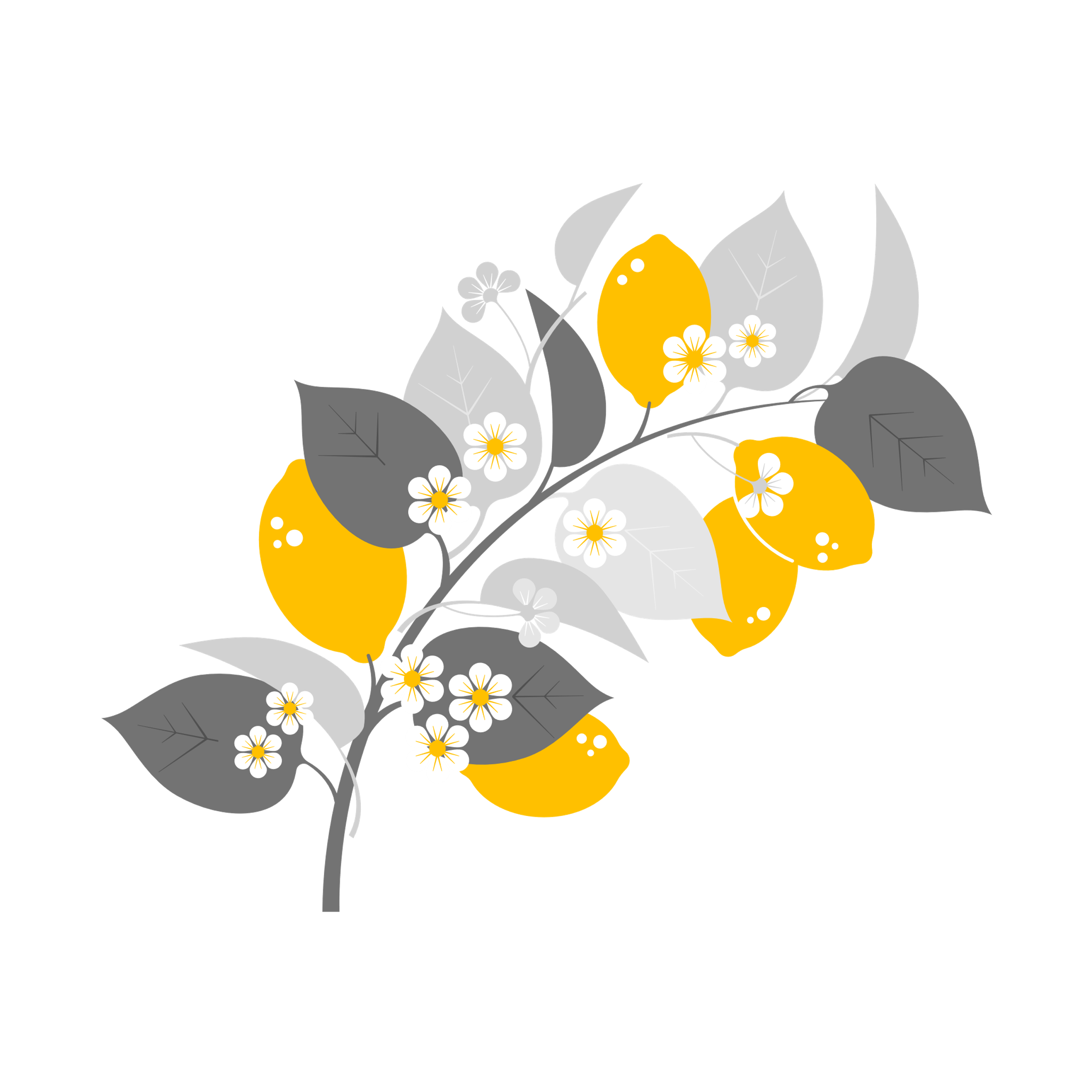 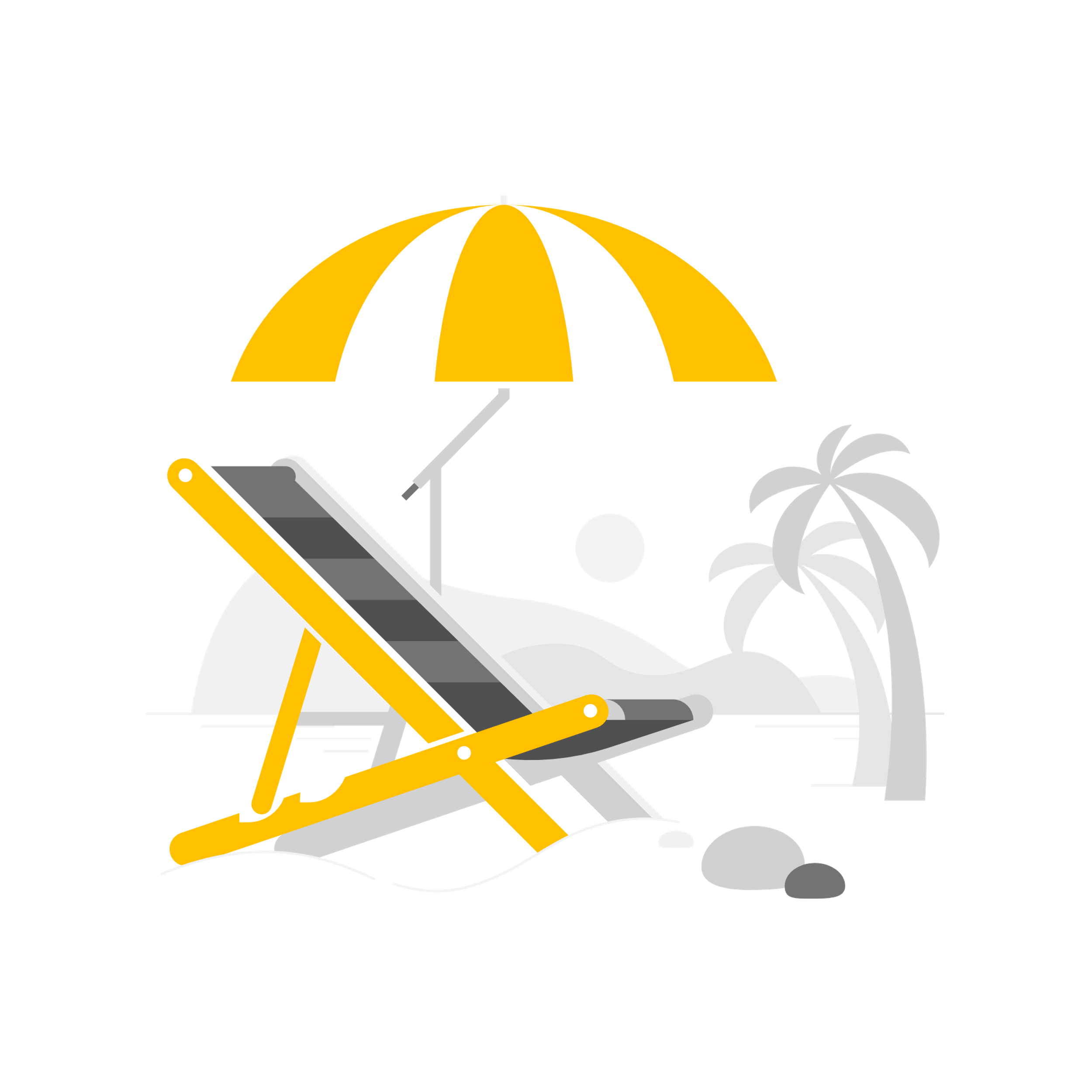 Inledningsvis vill vi tacka för allt hårt arbete på städdagen, nu väntar vi bara på regnet så det nysådda gräset kan ta sig.Lite information inför sommaren; Vår handkassa är avskaffad enligt propå från vår förvaltare. Nu behöver utläggen redovisas på en blankett som finns på Vänerförvaltnings hemsida eller så lämnar ni kvitto, namn och kontonummer till någon i styrelsen så ordnar vi det. Tyvärr kommer det att innebära att man får vänta lite längre på återbetalning.När det gäller åtgärder i huset så har ni säkert noterat att våra bänkar är målade. Enligt den nu framtagna underhållsplanen kommer fogning av cykelbodarnas grunder att utföras. Vi väntar på offert från Vått och Torrt som efter lite gupp på vägen gjorde ett bra jobb med husgrunderna. Staketet längs parkeringen längst mot Linden är utflyttat och en uppgradering till 4 G av nödtelefonerna i våra hissar ska genomföras.Styrelsen håller också på att undersöka möjligheten att installera fiber för vårt bredband, för uppgradering av både hastighet och kvalitet. Det blir troligtvis ett informationsmöte efter sommaren där vi kan redogöra för fördelar, kostnader och konsekvenser. En stor fördel förutom det rent tekniska är att vi inte kommer att vara bundna till Tele 2. Då kan vi också presentera lite mera hur vårt behov av underhåll ser ut framöver enligt den nya underhållsplanen. En större kostnad som ligger nära i tiden är målning av fasader och tak som ligger inplanerat till 2026. Till sist, Väster Parks samfällighet har beslutat att införskaffa en sittgrupp med bord, bänk, stolar och blomlådor som kommer att placeras på den öppna ytan mellan Asken och Kastanjen. Vi som nu har tillgång till vattenslangar kanske får hjälpas åt att vattna och så håller vi tummarna för att möblerna, som visserligen är av den tyngre sorten, får stå kvar.Allt för nu, styrelsen önskar er alla en sommar med både sol och välbehövligt regn!PS om ni gillar norrländska delikatesser, boka den 17 augusti i kalendern DS